Faculty Chairs & Directors CouncilNovember 19, 2021    8:00 a.m. – 9:30 a.m.	Levan Centerhttps://committees.kccd.edu/bc/committee/fcdcFacilitator – Moseley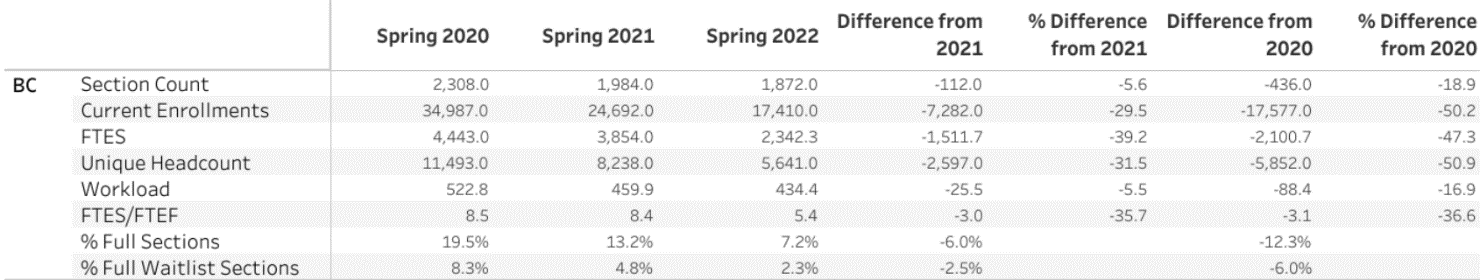 Admin Structure Review – Moreland, Stratton, McCrowClassified Recruitment Prioritzation ProcessCollege Council Report – Stratton & Baltis 